FRAC:s hållbarhetsarbete2019 har varit ett händelserikt år. Hertz har fått en ny VD som under året påbörjar ett antal strukturella förändringar inom verksamheten. Den nya strukturen är under fortsatt utveckling och uppbyggnad men vi ser att de förstärkningar som skett inom olika delar har givit avsedd effekt. Vi har fortsatt arbetet med digitalisering och under året har samtliga franchise stationer även implementerat digitala hyreskontrakt. Vi fortsätter vår resa med Hertz 2.0 för att ytterligare öka både personalens trivsel och kundernas tillfredsställelse. Där detta arbete pågått under året ser vi positiva effekter. Precis som tidigare år så har vi också deltagit i olika samarbeten med lärosäten för högre utbildning och andra forum, där vi som en partner bidrar med kunskap, tid och goda exempel på hur man kan utveckla hållbara tjänster för att möta framtiden. Året har präglats av de stora förändringarna i lagstiftning kring bilarna. Tillverkare av fordon har anpassat sig efter lagstiftningens ikraftträdande vilket har berört flottans sammansättning då tillgänglighet på vissa typer av fordon varit begränsad en tid. För att möta lagstiftningen så vill marknaden ha mer miljövänliga bilar, detta tillsammans med en rad andra faktorer skapar initialt en obalans i tillgång och efterfrågan på den nationella marknaden vilket också påverkar vår sammansättning av flotta.Hållbarhetsåret 2019Detta är FRACs elfte hållbarhetsredovisning. Redovisningen följer även i fortsättningen GRI:s (Global Reporting Initiative) riktlinjer i enlighet med GRI 4. Vi fortsätter rapporteringen enligt samma struktur som tidigare år. Inget externt bestyrkande görs för år 2019.FRAC omfattas av den nya hållbarhetslagen (6 kap. 12 § ÅRL 1995:1554). Därmed är denna hållbarhetsredovisning en del av vår årsrapport.Redovisningen av våra miljöaspekter är i linje med vårt ISO 14001-arbete och avser Hertz First Rent A Car AB (FRAC), Bilreda samt ett antal fristående återförsäljare som omfattas av vårt ISO 14001-certifikat. De ekonomiska och sociala aspekter som omfattas av denna hållbarhetsredovisning avser FRAC och det helägda dotterbolaget Bilreda AB. FRAC:s och Bilredas huvudkontor finns i Stockholm.För en detaljerad ekonomisk redovisning hänvisar vi till Hertz och Bilredas respektive årsredovisningar för år 2019. Bolagens ansvar gentemot ägarna är att leverera ett positivt resultat i enlighet med fastlagd budget och att samtidigt bedriva en hållbar verksamhet utifrån både miljömässiga, ekonomiska och sociala aspekter. Vi tror att hållbarhetsarbetet har stor betydelse för vår fortsatta affär. Därför har vi valt att fokusera på de områden som ligger i linje med den verksamhet vi driver och där vi ser att vi har störst möjlighet att påverka. Hertz vd-ordTrots ett utmanande år med många större lagändringar, så som WLTP och Bonus malus, levererade Hertz ett positivt helårsresultat tack vare en stark sommar, förbättrad intäktsgenerering och ett ökat intresse för långtidshyror.Hur skulle du sammanfatta 2019?
Det är glädjande att se att det fortsatt går uppåt för Sveriges största hyrbilsbolag och vi gjorde förra året ett nytt rekordår och ökade omsättningen till en ny toppnotering på drygt 1,2 miljarder. Tillväxten beror bland annat på den starka sommaren med stor efterfrågan men även på en bättre intäktsmodell. Under året ökade också efterfrågan på långtidshyror främst bland privatkunderna, som allt oftare hyr bil under längre perioder och inte bara under sommar- och vintersemestern. Liksom tidigare år växte även andelen utländska hyrbilskunder, som främst kommer från Norge, Danmark och USA. 

Vilka framsteg görs med hållbarhetsarbetet?
För oss är det viktigt att dra vårt strå till stacken när det gäller hållbarhetsfrågor och under året har vi börjat klimatkompensera för alla våra lojalitetskunders hyror. Pengarna som detta genererar investeras i certifierade Gold standard projekt i Kenya. Vi har gjort investeringar i laddinfrastruktur tillsammans med klimatklivet. Tolv nya egna laddare bara i år med en totalt 45 egna laddstationer runt om i landet! Vi har Bra miljöval som val för våra kunder på våra rena elbilar och en del av våra el- och laddhybrider. Bra miljövalscertifieringen innebär bland annat att elen som bilen kör på består till minst 50 % av Bra miljövals-el och att kemikalierna som den tvättas med är Svanen-märkt. I alla delar av vår verksamhet tänker vi hur vi kan vara hållbara på bästa möjliga sätt. Varför tycker du att hyrbilsbranschen är viktig? 
Människor gör i all större utsträckning mer medvetna val kring centrala frågor som privatekonomi och miljöpåverkan. Vi ser en ökad trend där man väljer att inte aktivt äga sin egen bil, utan snarare hyra den när behovet uppstår och som företag fyller vi en viktig funktion som uppskattas av våra kunder. Vad ser du när du blickar framåt?
Vi kommer under 2020 fortsätta ha stor konkurrens på marknaden och jobba hårt för att bibehålla vår ställning som Sveriges största hyrbilsbolag. Nya lagar med nya skatteregler innebär fler kostnader för en bransch som redan har låga marginaler. Vi kommer under 2020 att fortsätta lägga stort fokus på kundupplevelsen och att snabbare kunna anpassa oss till de trender som finns på marknaden för att fortsätta vara relevanta för våra kunder. Att få ta del av vad våra kunder vill och vad de efterfrågar kommer att bli extra spännande att nysta i under 2020. Det ger oss en möjlighet att kika över vår produktportfölj och förenkla för alla våra kunder där ute.
Jag ser också fram emot att fira Hertz First Rent a Car Sverige 60 års-jubileum i Sverige tillsammans med medarbetare och kunder. 

Avslutningsvis vill jag rikta mitt varmaste tack till alla medarbetare, kunder, franchisetagare och partners som har varit med oss under året, och jag ser fram emot ett spännande 2020!Bilredas vd-ordBilreda har haft ett intensivt år där vi vuxit både i antal anställda och i volym. Vi har fått en ny samarbetspartner vilket resulterat i en ökning av ca 4000 fordon och 341 nya kunder. Nu pågår ett arbete med att aktivt att få in dem i Bilredas standardprocesser. Vi har även fortsatt att se över våra processer och vår digitaliseringsresa genom att granska vår externa påverkan. Detta innebär att vi tittar på våra flöden, vad som skickas till våra kunder, för att se vad vi fortsatt kan digitalisera för att minska vår miljöpåverkan. Styrning av hållbarhetsarbetetVår målsättning är att öka kundnöjdheten och tillgängligheten för våra kunder. Vi fortsätter att växa vilket ställer krav på vår infrastruktur och våra medarbetare. Året har varit utmanande vad gäller ny lagstiftning och arbete med digitalisering av vår uthyrningsprocess. Den nya skattelagstiftningen för fordon (bonus-malus) påverkar verksamhetens utveckling och kundernas behov. Därför fortsätter vi arbeta med att uppmärksamma vilka av våra produkter och tjänster som är bra val ur miljösynpunkt.Vi har även i år förnyat vårt ”Letter of Committment” till UN Global Compact och fortsätter att stödja detta initiativ som ett led i hållbarhetsarbetet.  Hertz nätverk av uthyrningskontor består dels av egna kontor och dels av franchisekontor.  1.5.1 BolagsstyrningDen årliga bolagsstämman är högsta beslutande organ. Bolagsstämman utser bolagens styrelser. Årsstämman fastställer även riktlinjer för ersättning till vd och ledande befattningshavare. Företagets externa ekonomiska revisorer kontrollerar att dessa riktlinjer följs. Stämman fattar beslut i alla frågor som tas upp. Vissa frågor behandlas av särskilda utskott före beslut. Styrelserna har det övergripande ansvaret för organisation och förvaltning av bolaget medan vd, som utses av styrelsen, ansvarar för löpande ledning av bolagen. Styrelserna i FRAC och Bilreda består av representanter från aktieägarna. Ingen av dessa ingår i företagsledningen förutom VD i FRAC SE, NO och DK.Styrelserna har ingen beslutsrätt kring policyer eller liknande, däremot för investeringsbeslut över 250 000 kronor, finansieringsbeslut samt alla inköp av fast egendom, aktier och andra värdepapper. Enligt styrelsens arbetsordning har styrelseledamöterna en skyldighet att upplysa ordföranden om de har ett sådant intresse i ett ärende att de är jäviga. Styrelsernas ordförande ansvarar för utvärdering av styrelsens arbete inkluderande enskilda ledamöters insatser. Detta sker årligen enligt en etablerad process. Under 2019 har utvärderingen skett genom diskussioner mellan styrelsens ordförande och enskilda styrelseledamöter samt återkoppling och diskussion i hela styrelsen. Utvärderingen fokuserar bland annat på tillgång och behov av specifik kompetens samt arbetsformer. Vid tillsättning av ny vd utses en valberedning som tar fram kandidater för tjänsten. Ledningsgruppen i FRAC bestod under 2019 av sju personer och sammanträder på veckobasis. Ledningen i Bilreda består av tre personer.
Medarbetarna har möjlighet att påverka verksamheten genom att lämna förbättringsförslag i avvikelsehanteringssystemet. Om ärendena bedöms bidra till långsiktiga förbättringar bereds de i arbetsgrupper med representanter från relevanta delar av företaget. Ärendena går sedan till ledningen för beslut. Ärenden av större ekonomisk betydelse förs i sin tur upp till styrelserna. Styrelserna har ingen resultatbaserad ersättning. Ledningen har bonusprogram bestående av en rörlig lönedel. Säljare, stationschefer, regionchefer samt vissa nyckelpersoner får en resultatbaserad ersättning om uppsatta mål nåtts. Fokus på väsentliga hållbarhetsområdenMöjligheterDen förändrade synen på resande, och även på bilars miljöpåverkan, innebär både stora affärsmöjligheter och utmaningar för Hertz, eftersom vi samtidigt ska vara lönsamma och fortsätta driva affären framåt. Det blir ännu viktigare för oss att se över affärsmodellerna och hitta nya sätt att dela fordon. De skärpta nationella miljömålen, och att vi ska vara fossilfria i Sverige år 2030, ställer stora krav på den typ av verksamhet som vi driver.Vår strategi, där fokus ligger på en digital leverans med tillgänglighet alla dagar dygnet runt, fortsätter. Under året har vi gått med i ett antal projekt för utveckling av nya tjänster.Vi arbetar vidare med projektet som heter Hertz 2.0 för att bygga ett modernt enhetligt, lönsamt och skalbart koncept för att på bästa sätt kunna bedriva och etablera en hyrbilsaffär. I år är fokus på Lund och Malmö.RiskerBolagets risker är starkt förknippade med fordonsindustrins utveckling avseende konkurrens,efterfrågan, miljöhänsyn samt samhällsutveckling och demografiska förutsättningar. Lagstiftning kring fordon och utveckling av fordon är viktiga faktorer som driver hela fordonsindustrin.Möjligheterna för Hertz att bedriva biluthyrning på ett effektivt sätt begränsas när viktiga förutsättningar som tankningsmöjligheter och tvättanläggningar minskar i antal.  Dessutom sjunker antalet parkeringsplatser tillgängliga för hyrbils-/bilpoolsföretagen, framför allt i storstadsområdena, vilket är något som fortsätter att vara en stor risk för oss. För att kunna möta dessa förändringar så tar vi fram och testar alternativa biltvättar och  ser över tekniska lösningar för att leverera bilar där tvätt-och tankningsgrad kan skilja. Vår möjlighet att minska utsläppen av fossil koldioxid från fordonsflottan är till stor del beroende av att fordonsproducenterna utvecklar fordon med lägre utsläpp. Ägarens krav påverkar också möjligheten att fritt styra över vagnparken eftersom tillgången på specifika fordon inte alltid motsvarar FRAC:s behov. En risk för Hertz är att regler, skatter och avgifter för bilar kan vara ett hinder i utvecklingen för hyrbilbranschen. Det kan också vara en fördel beroende på hur avgifterna formuleras. En tydligare styrning från egenägd bil till ett mer effektivt individuellt resande skulle ge en positiv inverkan. Incitament för att dela bil skulle till exempel medföra en möjlighet för Hertz, eftersom detta troligen skulle leda till att fler valde att hyra/dela/samåka istället för att äga bil. Ett samhälle där alla äger en egen bil är inte hållbart i längden. IntressenterEn löpande dialog med olika intressenter är en del av FRAC-bolagens dagliga verksamhet. I dialogen med våra intressenter kan vi enklare upptäcka utmaningar, risker, möjligheter och svagheter i förhållande till bolagens vision. Information från intressenterna gör att Hertz och Bilreda bättre förstår vilka åtgärder som vi behöver vidta och vilka prioriteringar som vi måste göra. De områden som vi bedömt som relevanta för verksamheterna och vilka områden som majoriteten i respektive intressentgrupp anser vara mycket viktiga för FRAC är miljö/klimat, produkt/datasäkerhet och öppen kommunikation/transparens. Samtliga produkter (bilar) vi har i vår verksamhet leasas från olika varumärken. Vi tecknar avtal med återförsäljare i Sverige. Vår främsta leverantör, som representerar mer än 80 procent av vagnparken, är Volvo Car Corporation.Våra fokusområdenEkonomiskt ansvarBolagets övergripande mål är att vara marknadsledande och med god lönsamhet kunna innefatta miljöhänsyn, socialt ansvar och hållbarhet i ledarskapet. FRAC ägs av Volvo Personvagnar Norden AB . FRAC består av Hertz och Bilreda.Det nya ekonomisystemet för Norge, Danmark och Sverige är nu implementerat i norden. Samtliga länder har fortfarande kvar två moduler att implementera under 2020 och det är inköpsmodul och budgetmodul. Dessa genomfördes inte under föregående år.MiljöansvarFRAC:s långsiktiga miljömål sträcker sig fram till 2040 och delas upp i två områden: intern påverkan och fordonsflottans påverkan. Det långsiktiga målet har sedan brutits ned i hållbarhetsmål som sträcker sig till år 2020. Då vi nu är i 2020 så blir nytt fokus 2030. 
FRAC:s verksamhet påverkar miljön via de interna aktiviteterna, såsom transporter, resor, inköp, uppvärmning och elanvändning. Företagets största miljöpåverkan är dock kopplad till de produkter och tjänster som Hertz levererar. Uthyrning av bilar innebär en stor miljöpåverkan, framför allt genom energianvändning och utsläpp till luft i form av koldioxid och andra ämnen. FRAC arbetar därför aktivt med att minska både den interna miljöpåverkan och påverkan från produkter och tjänster.Under perioden 2007 till 2030 ligger huvudfokus fortsatt på:• att minska utsläpp av fossil koldioxid från fordonsflottan• att minska energiförbrukningen i den egna verksamheten.Miljömål Hertz mål för hyrbilsflotta inklusive skåpbilar och minibussar, är uppdelat i flera steg. För år 2019 gäller 123/124 gram CO2 per kilometer i en fallande skala till år 2040 då vi har en nollvision. För år 2019 blev utfallet för Hertz 124,6/125,9 gram CO2 per kilometer. Under 2019 ser vi att motoralternativ och flottsammansättning varit sådan att den gett ökade CO2-utsläpp jämfört med föregående år. Vi har en större andel stora fordon för längre transporter då detta efterfrågas av våra kunder. Vi har under året även ökat andelen elhybrider/mildhybrider och rena elbilar. Dessa är dock fortfarande för få i förhållande till övriga flottan för att göra avtryck i vårt totala utsläpp. Den nya körcykeln WLTP ger negativa effekter på våra utsläppsnivåer. När FRAC en gång i tiden satte sina långsiktiga mål så antogs att det att etanol skulle vara ett av de bränslen som i fortsättningen skulle ingå. Detta bränsle har nästintill utgått och idag kommer istället elbilar/hybrider. Detta gör också att FRAC har sett över målen som sattes en gång i tiden, som utifrån dagens tekniker och tillgängliga fordon inte kommer vara nåbara. Koncernens verksamhet bidrar också indirekt till ett antal positiva effekter ur miljösynpunkt. Genom att ha miljöbilar i hyrbilsflottan kan koldioxidutsläppen minska jämfört med om resan skett i ett svenskt genomsnittsfordon. Genom vår verksamhet erbjuds också allmänheten möjlighet att prova olika typer av bilar, till exempel bilar som drivs med förnyelsebara bränslen, innan de bestämmer sig för att köpa bil. Att vi erbjuder en stor bredd av bilmodeller och storlekar innebär att fler personer kan äga en mindre bil och hyra en större vid de tillfällen då en större bil är att föredra. Med smarta tjänster och produkter kan vi erbjuda ett alternativ till att äga fordon. Många gånger ersätter hyrbil delar av ett företags behov av tjänstebilar, samtidigt som privatpersoner ges möjlighet att utnyttja fordonen på kvällar och helger.Internt miljöarbeteHertz interna miljöarbete har fokus på minskning av koldioxidutsläppen från den egna verksamheten och intern energianvändning. Den interna energianvändningen och källorna till utsläpp består av uppvärmning och elanvändning, interna transporter och tjänsteresor. Vi har haft HVO-inblandat bränsle som under året skiftats till HVO100 på våra två tankstationer som vi driver i TRIO:s regi på Arlanda och Landvetter, och som används för upptankning av fordon på dessa kontor. Vi installerade under året sex laddpunkter vardera på våra stationer Odenplan och Mäster Samuelsgatan.Vi planerar att under året söka stöd för att installera 100 nya laddpunkter i vårt nätverk. Under 2019 så blev alla Hertz alla franchisestationer digitala, vilket innebär att alla hyresavtal hanteras digitalt. Lastbilstransporter av hyrbilar Hertz  tar hjälp av transportörer för att flytta fordon. Det gör vi när det inte är möjligt att planera i god tid och när vi behöver flytta flera fordon. Miljömässigt är det bättre att transportera bilar med transportör än att köra dem, i alla fall om det är fordon som drivs med bensin eller diesel. Intern förflyttning av fordonNär vi flyttar ett fordon och kilometerställningen inte belastar en kund, vid till exempel service av Hertz bilar, eller för att flytta fordon dit Hertz har stor efterfrågan, gör vi ett internt hyreskontrakt. Hertz har valt att särredovisa de transporterna via Freerider, det vill säga när Hertz tar allmänheten till hjälp för att flytta fordonen, från dem vi gör när Hertz medarbetare sitter vid ratten. Däcktransporter De däck som för säsongen inte används förvaras centralt på däcklager i Eskilstuna hos vår partner. All däckhantering sker via en extern leverantör av däckförvaring. TjänsteresorVi har en resepolicy som anger att vi främst skall ta tåget eller ha ett digitalt möte då så är möjligt för att bl.a. annat minska våra utsläpp från tjänsteresor. Vi reser mindre och har fler digitala möten än tidigare.Uppvärmning och elanvändningHertz har lokaler på ett stort antal orter runt om i Sverige. Ofta hyr vi bara några kvadratmeter i en stor bilhall eller liknande, vilket gör det svårt att exakt mäta energianvändningen för bruksel och uppvärmning. För lokaler där vi själva kan välja vilken typ av el vi köper in väljer vi miljömärkt el. Vi har beslutat att all el som vi kan köpa in själva ska vara ”Bra miljövals-el”. DubbdäckIngen förändring av andelarna av dubbfria/dubbade däck har skett under året. Fördelningen är fortfarande cirka 50/50 för Hertz fordon. I den mån vi själva kan påverka valet är det dubbfria däck som väljes.KlimatkompensationHertz har sedan år 2007 klimatkompenserat för medarbetarnas tjänsteresor och sedan slutet av 2008 erbjuder vi också kunderna att kompensera för sina resor. Hertz har valt att klimatkompensera i FN-godkända Gold Standardprojekt, som fokuserar på förnybar energiproduktion eller energieffektivisering. Kompensationen sker genom inköp av reduktionsenheter från spis projekt ”Siaya Cookstoves i Kenya”. Projektet är certifierat i enlighet med Gold Standard. Förutom klimatnytta genererar projektet sociala mervärden såsom lokala arbetstillfällen och ett reducerat energiunderskott. Vår interna klimatkompensation ligger på samma nivå som föregående år. Kundernas klimatkompensation ökade under året. Detta beror på att vi nu klimatkompenserar alla våra guldkunders resor samt ICA-kundernas resor enligt avtal.VattenFörbrukning avser endast den mängd vatten som vi förbrukar i samband med fordonstvätt. Hertz egna maskintvättar återanvänder (recirkulerar) samma vatten till flera fordonstvättar, 75 procent av allt tvättvatten recirkuleras. Detta avser vårt delägda bolag TRIO bilservice som driver anläggningarna på Arlanda och på Landvetter. Vi har antagit att externa maskintvättar recirkulerar 75 procent av tvättvatten (se rapport IVL fordonstvättar Miljöfrågor – tekniker – egenkontroll). Förutom ett fåtal maskintvättar så sker den mesta av vår tvätt för hand med högtryckstvätt. Socialt ansvarFRAC är en ledande koncern inom vagnparkslösningar och mobilitetstjänster, såsom uthyrning av fordon och bildelningstjänster. Som marknadsledare har vi ett stort ansvar för att våra produkter och tjänster är trygga ur ett miljö-, hälso- och säkerhetsperspektiv. Hertz är en aktiv part i Biluthyrarna Sverige. Hertz arbetar efter Biluthyrarna Sveriges policy som innebär att anställda hos medlemsföretagen under alla omständigheter ska uppträda korrekt, ärligt och opartiskt mot alla kunder, kollegor, leverantörer och varje annan affärskontakt oberoende av hudfärg, religion, nationellt ursprung, bosättningsland, kön och civilstånd. Sedan 2009 följer Hertz kontinuerligt upp kundnöjdheten via Hertz globala system för uppföljning av kundnöjdhet. Undersökningen är densamma över hela världen, vilket gör att det går att jämföra olika uthyrningskontor och länder med varandra. Resultatet sammanställs och anger hur stor andel av kunderna som är förespråkare för Hertz, det vill säga som troligen skulle rekommendera Hertz till andra.Vi arbetar också med vår nya servicestrategi för att kunna möta ökade krav på tillgänglighet. Implementering av nya arbetssätt har också inneburit en omfördelning av resurser för att kunna möta kundernas krav på service, tillgänglighet och kontaktytor. I arbetet med den nya servicestrategin har vi involverat ledning, servicecentrets medarbetare och externa specialister. Arbetet är långsiktigt och kommer att pågå under flera år.Vi har även fått en ännu större trygghet genom en ägare som också är engagerad i det lokala samhället och som deltar i många projekt som knyter an till socialt ansvar.MedarbetarnaFRAC:s övertygelse är att mångfald på arbetsplatsen stärker konkurrenskraften genom en ökad insikt om olika kunders krav, behov och förväntningar – samtidigt som det gör FRAC till en attraktiv arbetsgivare.Som plattform för vår utbildning ligger ett Learning Management System (LMS) som är tillgängligt för hela Hertznätverket och alla bolagen i koncernen. För att kunna leverera den service och kvalitet som Hertz och Bilreda står för krävs det medarbetare som är kompetenta i sina roller och som trivs på arbetsplatsen.Hertz medarbetare utgörs till cirka 60 procent av operativ personal, som arbetar på uthyrningskontor över hela landet. Resterande del är tjänstemän och centrala funktioner, som i huvudsak arbetar på huvudkontoret i Stockholm, på Hertz Sales Center i Arvidsjaur eller på Customer Care Center i Göteborg. Utöver tillsvidareanställda har Hertz även tidsbegränsat anställda och inhyrd personal. Av dessa personer arbetar en övervägande del operativt på uthyrningskontoren.Traditionellt har biluthyrningsyrket varit ett genomgångsyrke, vilket medfört att branschen som sådan har en högre personalomsättning än andra branscher. Vi fortsätter därför med att använda de screeningtester i vår rekryteringsprocess som infördes under 2017. Screeningtesterna hjälper oss också att genomföra rekryteringar med minskad risk för diskriminering, vilket också nämns av Diskrimineringsombudsmannens (DO) genomgång av aktuell forskning ”Hundra möjligheter att rekrytera utan att diskriminera – det här visar forskningen”.Under året har vi haft fokus på att utveckla både de lärarledda och webbaserade utbildningar vi har för främst vår operativa personal. Vi har även genomfört en lönekartläggning i samtliga koncernens bolag. Under 2018 tillträdde Mattias Wäne som ny VD för Hertz Sverige samt skedde flera stora organisationsförändringar som bland annat påverkat ledningsgruppens sammansättning. Uppdateringar av vision och mission har skett och lanseringar av dessa kommer ske under 2019. Flertalet nya roller har introducerats som bland annat skall supportera ökat fokus kring kundnöjdhetsfrågor samt en kommande kultur och ledarskapsresa.Vi genomförde en medarbetarundersökning under 2018. Undersökningen mäter en rad olika områden som mynnar ut i medarbetarnas engagemang i form av arbetsglädje och lojalitet och tydligt regelbundet arbete med dessa har påbörjats. Inför 2020 höjdes friskvårdsbidraget till 2500sek för att påvisa vikten av medarbetares hälsa.Vår roll i samhälletSom marknadsledande inom två av de branscher där vi verkar, och med en nationell etablering från norr till söder, ser vi att vi med vår stora kontaktyta mot kunder, leverantörer och återförsäljare har ett stort ansvar.
Ett etiskt uppförande och efterlevnad av gällande lagstiftning är grundläggande för FRAC:s verksamhet. Hertz Standards of Business Conduct är affärsetiska regler som är beslutade av Hertz Corporation och omfattar Hertz verksamhet över hela världen. Reglerna omfattar områden som försiktighetsprincipen, lagefterlevnad, konkurrensfrågor, representation, givande och mottagande av gåvor, delaktighet i politiska processer, intressekonflikter och hantering av konfidentiella handlingar. Riktlinjerna innehåller även rutiner för rapportering av misstanke om avvikelse mot reglerna och kontroll att reglerna följs. Utöver dessa riktlinjer har vi även tagit fram en egen uppförandekod för FRAC Sverige. Den baserar sig på UN Global Compacts tio principer som vi i vår koncern valt att stödja genom att underteckna. Hertz/Bilreda har inte haft några fall av diskriminering. 
Hertz/Bilreda bedriver ingen egen produktion av varor. Vi tillhandahåller hyrbilar och bilpoolsbilar. Tillverkning av dessa sker av extern part. Vi köper in en färdig produkt. Vår verksamhet omfattas av kollektivavtal.
Risken för barnarbete i Sverige och Norden där vi verkar är väldigt låg. De leverantörer vi använder oss av tar del av vår uppförandekod och ska vara medvetna om hur vi agerar i dessa frågor. I den verksamhet som Hertz och Bilreda bedriver är risken för tvångsarbete mycket låg. 
Inga juridiska åtgärder har vidtagits mot Hertz eller Bilreda avseende konkurrensfientligt beteende, överträdelse i konkurrenslagstiftning eller monopolitiska rutiner.
De böter som kan komma ifråga för vår typ av verksamhet är olika typer av trafikförseelser som våra kunder och anställda gör sig skyldiga till när de kör fordon som tillhör verksamheten. Dessa förseelser hanteras mellan myndighet och den part som utfört överträdelsen. Därför sker ingen redovisning av dessa från verksamhetens håll.FRAC bidrar också till samhället genom sponsringsåtaganden och frivilliga bidrag till olika organisationer. FRAC har valt att inrikta sponsring och frivilliga bidrag på områdena ”Humanitet och etik”, ”Miljö” samt ”Idrott och kultur”. Vi samarbetar därför med World Childhood Foundation, Situation Stockholm, Röda Korset som katastrofpartner sedan våren 2019, Hello Sweden, Svenska Fotbollförbundet och en rad projekt som finns på universitet och högskolor runtom i landet.ResultatResultat ekonomiDet ekonomiska hållbarhetsmålet anger att vi ska nå en vinstmarginal på 2,2 procent och ha en soliditet på 20 procent. Soliditeten för Hertz är 28 procent och för Bilreda 7 procent. Vi behåller vår position som marknadsledande och vår omsättning fortsätter att öka över tid, vilket är positivt. Ökat resande i samtliga segment har gett oss en volymökning. Vi fortsätter vårt arbete med att se över kostnader relaterade till flottan och arbetar också med att se över inköpsprocessen och avtal med leverantörer för att minska vår kostnadsmassa. För ytterligare upplysningar avseende FRAC:s utgifter fördelade på intressentgrupper, se respektive bolags årsredovisningar.Resultat miljöVi har två hållbarhetsmål inom miljöområdet. Det första är knutet till våra kunder och flottan och handlar om att halvera våra fossila koldioxidutsläpp till år 2020 jämfört med 2007. Under denna period har vi minskat vårt snittutsläpp CO2/km med 26%. Den totala volymen koldioxid har ökat eftersom antalet transaktioner ökat under perioden. För 2019 lät vi målen öka något eftersom mätmetoden förändrats och vi inte ser att de fordon som idag erbjuds på marknaden kommer kunna nå de önskade nivåerna. Fordon som drivs på alternativa bränslen, exempelvis el, kommer att öka i antal på den svenska marknaden vilket också gynnar FRAC på längre sikt.  Här flyttar vi nu fokus till 2030. Vår ambition är att följa Agenda 2030. Det andra hållbarhetsmålet handlar om att minska de interna fossila koldioxidutsläppen med drygt 60 procent till år 2020 jämfört med 2007. Detta mål har vi uppnått. Vi minskade de interna utsläppen med 75%.Kundutsläpp gram CO2 per kilometer för hyrbilsflottanVi fortsätter att öka antalet transaktioner. Vi har inte minskat våra snittutsläpp under året och flottan för 2019 har inte förändrats i större utsträckning. De interna utsläppen ökade i år och det är vår transportör som står för ökningen.Koldioxidutsläpp internt jämfört med flottanDe interna utsläppen fortsätter att minska jämfört med föregående år. Samordning av transporter och minskad flytt av bil under veckoslut är anledningen till detta.  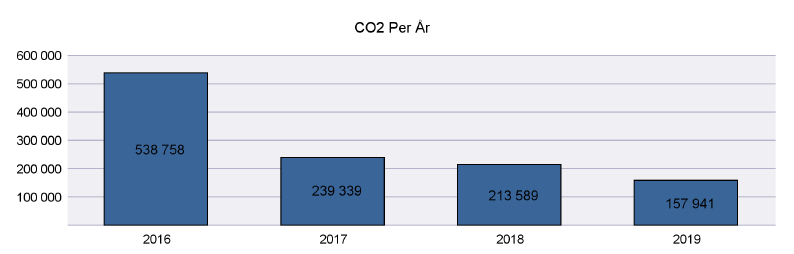 Egna interna bilförflyttningar i flottan klimatkompenseras. Dessa förflyttningar fortsätter att minska.Andel körda kilometer per bränsleslagDiesel som bränsleval ökar och el och bensin minskar.Kilogram CO / NOx / Partiklar från däckAntalet transaktioner ökar under 2019 vilket påverkar våra utsläpp som då ökar. Samt att WLTP (mätmetod) även ger förändrade mätresultat jämfört med NEDC.Kilogram partiklar från dieselVi har under året fått in allt fler dieselbilar och vilket lett till att dieselförbrukningen ökat igen.Minskade CO2 utsläpp HVO-bränsle i egen tankstationVi köper HVO inblandad diesel tillverkad av tallskog vilket minskar koldioxidutsläppen. Detta är möjligt tack vare att man raffinerar och blandar fossil råvara tillsammans med förnybar råvara. Beräkningen av de minskade koldioxidutsläppen från leverantören är gjorda i en så kallad Well to Wheel-analys (WTW). En livscykelanalys som tar hänsyn till hela produktionskedjan. Alla utsläpp i varje steg av tillverkningen räknas samman, vilket innebär att en totalbild över vad det "kostar" miljön att ta fram och använda bränslet. Genom att använda en biodiesel kan man minska sina CO2-utsläpp. Redovisning av fördelning av interna utsläpp av växthusgaserFör fordonstvätt så har vi beräknat energiåtgången i egna hallar. Vi har inte mätt energiåtgången för externa tvättar. Fördelning energiförbrukning Inga väsentliga förändringar har skett under 2019. Den stora miljöpåverkande faktorn är våra interna transporter av fordon. Redovisning av vattenförbrukning fördelat på tvättypAnvändningen av vattentvätt har minskat något jämfört med föregående år. Antalet transaktioner har minskat på egna stationer. Användningen av samtliga tvättslag har därför minskat något från föregående år. De Svanenmärkta tvättarna avser våra TRIO-anläggningar på Arlanda och Landvetter.De vattenfria tvättarna används fortfarande på en del stationer under vissa perioder av året men finns ej med i vår statistik.Redovisning av kunders klimatkompensation (CO2 kilogram per år) Våra kunders frivilliga klimatkompensation har ökat under 2019. Detta beror på att Hertz från och med november 2019 klimatkompenserar för alla guldkunder och ICA-kunder enligt avtal. 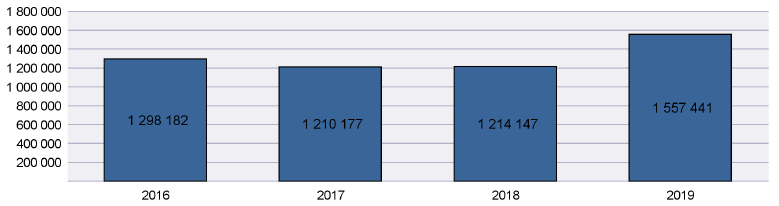 3.3 Resultat socialtTotalt under 2019 fick vi in 25.706 undersökningar och NPS landar på 45,1 vilket är en ökning jämfört med 2018 då NPS var 41,9. Vi har förbättrat vårt resultat inom alla områden jämfört med föregående år. Antalet transaktioner under 2019 har minskat vilket speglas av att vi har färre antal undersökningar i NPS systemet.Detta är inget specifikt för Sverige utan många andra länder inom EMEA har samma mönster. Under 2019 fastställdes inget konkret NPS värde som mål, utan istället har alla arbetat med ständiga förbättringar. Inom FRAC påbörjades arbetet med Hertz 2.0 under 2019 som ska bidra till ökad lönsamhet, mer engagerade medarbetare och nöjdare kunder. En del av detta kan vara en bidragande orsak till att vi haft en fin ökning inom ”Helpfulness of the Staff” där resultatet blev 60,2 jämfört med 53,7 2018.2019 har innehållit flertalet organisationsförändringar för Hertz och personalomsättningen har ökat markant. Målet avseende Bilreda för 2019 var att personalomsättningen skulle minska från 2018 vilket den gjort.*Räknas på antal tillsvidareanställdaPersonalomsättning Bilreda*Räknas på antal tillsvidareanställdaÅldersfördelning på HertzÅldersfördelning på BilredaVi genomförde en medarbetarundersökning under 2019 för Hertz och Bilreda. Undersökningen mäter en rad olika områden som mynnar ut i medarbetarnas engagemang i form av arbetsglädje och lojalitet. Hertz ökade avseende arbetsglädje och lojalitet men där Bilreda backade från föregående år. Under vintern 2019/2020 har vi på Hertz och Bilreda arbetat med resultatet av medarbetarundersökningen och några prioriteringsområden för att arbeta med ständiga förbättringar.* GELx – Global Employee and Leadership Index. Representativ undersökning som genomförs årligen sedan 2000 av Ennova.4Mål: Antalet sjukdagar 2020 ska inte överstiga antalet sjukdagar 2019. Vi har nått vårt mål med färre sjukdagar under 2018 för Hertz och Bilreda. Vi har fortfarande långtidssjukskrivningar av personliga skäl, vilka vi som arbetsgivare inte har möjlighet att påverka.        Introduktionsutbildningar, förutom i uthyrningssystemet, loggas inte. Om hållbarhetsredovisningenBeräkningsmetoder och underlagData i redovisningen har till största delen hämtats från TRAC/BI, miljöledningssystemet, personaladministrationssystemet, årsredovisningen och rapporter från leverantörer. Viss miljödata har även samlats in genom enkäter till medarbetare i verksamheten. Inga väsentliga förändringar i insamlingsmetoder har skett från föregående års redovisning. Definitioner och förkortningarFRAC 		First Rent A Car ABGRI	 	Global Reporting InitiativeHEL 		Hertz International LimitedLMS 		Learning Management System NPS 		Net Promoter ScoreTRAC 		To Rent a Car (biluthyrningssystem)BI 		Business IntelligenceTRIO-anläggning 	Anläggning som finns på Arlanda och Landvetter som ägs gemensamt av Hertz, Avis och Europcar. Anläggningen sköter drift och underhåll av tvätt och tankanläggning på respektive ort.GRI index20152016201720182019Antal biluthyrningskontor, FRAC4336393838Antal biluthyrningskontor, återförsäljare173181169173 *157Antal biluthyrningskontor, agenter33 221Antal Hertz Self Service-kiosker3742 475353Antal bilhyror, FRAC, återförsäljare och agenter444 521461 102511676532787516486IntressentDialogtillfällenIntressentens förväntningar på ossKunderÖvergripande varumärkesundersökning. Dessutom gör vi  varje år en undersökning bland vissa kunder/partners för att mäta hyrbilspreferens och varumärkeskännedom.Daglig mätning av kundnöjdhetsindex.Kundevenemang enligt marknadsföringsplan för sponsorskap, partnerskap och andra aktiviteter.Kundenkäter, bland annat om upplevelsen av automatiserad uthyrning.Bilpoolsverksamheten gör också en mängd undersökningar på kunders beteenden samt kundenkäter.Att vi kan erbjuda hyrbilar till ett bra pris. Att vi kan erbjuda en produkt som har minimal påverkan på vår miljö och att vi är öppna och transparenta i vår kommunikation. ÄgareStyrelsemötenHertz ska vara marknadsledande och ha god lönsamhet som innefattar miljöhänsyn, socialt ansvar och hållbarhet i verksamheten. Bilreda är inte marknadsledande men ska ligga i framkant inom digitalisering av de tjänster de levererar. LedningStyrelsemötenLedningsgruppsmötenAtt de produkter vi levererar motsvarar de krav vi ställt. Att vi är lönsamma.MedarbetareRegionmöten med egna anställda, agenter och franchisetagare. Två möten per region och år.Regelbundna individuella utvecklingssamtal mellan chefer och medarbetare, minst en gång per år, ibland oftare.Årligt möte där alla medarbetare bjuds in för att ta del av och diskutera företagets affärsplaner, värderingar och liknande.Mätningar av medarbetarnas uppfattning av Hertz och Bilreda ESI (Employer Satisfaction Index).Att vi är en bra och stabil arbetsgivare med bra arbetsmiljö och goda utvecklingsmöjligheter.ÅterförsäljareRegionmöten med egna anställda, agenter och franchisetagare. Två möten per region och år.Att tjänsterna vi tillhandahåller till återförsäljarna är konkurrenskraftiga. Att produkterna är prisvärda.LeverantörerLöpande samtalAtt de produkter vi levererar motsvarar de krav vi ställt. Att vi är lönsamma.AgenterRegionmöten med egna anställda, agenter och franchisetagare. Två möten per region och år.Löpande samtalAtt priserna vi kan erbjuda är konkurrenskraftiga. Att vi har bilar i vår flotta vid tidpunkten för uthyrning. MyndigheterDialog med olika departement kring frågor som berör möjligheter att bedriva biluthyrning.Årlig redovisning till de kommuner där vi har biltvättar. Återkommande inspektioner från miljöförvaltningar i berörda kommuner.Att vi följer de lagar och regler som gäller för den verksamhet vi bedriver. Att vi redovisar vattenprover på avloppsvatten från våra reningsanläggningar.FackföreningarSamtal med HR och anställda.Att vi följer gällande lagstiftning.FrivilligorganisationerDeltagande i flera initiativ kring elbilar och möjligheterna kring dessa i framtiden.Dialog med olika branschförbund med syfte att skapa förståelse för Hertz produkt och dess framtida möjligheter.Rekryteringsarbete på skolor för att uppmuntra ny kompetens att söka sig till företaget.Samarbeten tillsammans med akademin, exempelvis KTH, där vi deltar med teknik och kompetens inom den hållbara resan.Att vi deltar och driver utvecklingen mot det hållbara resandet Nyckeltal Hertz (tkr)2016201720182019Nettoomsättning514 800552 200625 800644 700Resultat efter finansiella poster*2 90021 00011 43712 767Resultat före skatt17479199327746307Årets resultat17479192147507307Nyckeltal Bilreda (tkr)2016201720182019Nettoomsättning20 49722 92225 91230 941Resultat efter finansiella poster*849171322055 885Resultat före skatt1834832095-215Årets resultat1243611619-215Genomsnittlig personalstyrka, heltidsekvivalenter Hertz2016201720182019Tillsvidareanställda (totalt antal)221221,9239 253Timanställda3035,142,8 55Inhyrd personal14,212,711,7 8,52Personalstyrka totalt265,2269,8293,5317 Genomsnittlig personalstyrka, heltidsekvivalenterBilreda2016201720182019Tillsvidareanställda (totalt antal)191818,217,5 Timanställda1,3110,30,2 Inhyrd personal0000 Personalstyrka totalt201918,518,7 Personalomsättning HertzPersoner som slutat under året*20152016201720172018201820192019Antal kvinnor24322424242444 44 Antal män   22224646333347 47 Antal totalt46547070575791 91 Personalomsättning19,2%22,5%23,5%23,5%18,2%18,2% 34,7 34,7Personer som slutat under året:*2016201720182019Kvinnor112 2Män112 0Tot224 2Personalomsättning12,9%12,9%25% 11,1%HertzHertzHertzHertzBilredaBilredaBilredaBilredaGELx*20192018201720162019201820172016Arbetsglädje666266616066685668Lojalitet767477747172686378Olyckor och frånvaro Hertz20152016201720182019Antal skador per 100 anställda2,72,31,91,31,2 Frånvarodagar på grund av olycksfall i arbetet eller arbetsrelaterad sjukdom per 100 anställda00000 Sjukfrånvaro (dagar) per anställd17,812,612,79,78,1Olyckor och frånvaro Bilreda20152016201720182019Antal skador per 10 anställda0000   0Frånvarodagar på grund av olycksfall i arbetet eller arbetsrelaterad sjukdom per 10 anställda00000Sjukfrånvaro (dagar) per anställd139185,92 7,34Utbildningstimmar per personalkategori totalt20162016201720172018201820192019Utbildningstimmar per personalkategori totaltPerTotaltTotaltPerTotaltPerTotaltPerUtbildningstimmar per personalkategori totaltPersonTotaltTotaltPersonTotaltPersonTotaltPersonUtbildningstimmar för företagsledning222,234,51,7424,200Utbildningstimmar för mellanchefer475,8341,7901,452131,77Utbildningstimmar för tjänstemän/centrala funktioner9412630,7352,691441,19Utbildningstimmar för operativ personal196215,420881,724302,892511,53,78Utbildningstimmar för samtlig personal21248,82419,5125972,892868,53,24NrIndikator/beskrivningEj tillämpligLäshänvisning/KommentarISO 26000Strategi och analysG4-1Uttalande från högsta beslutsfattare om relevansen av hållbar utveckling för organisationen och dess strategiGRI-rapport 
(stycke 1.2, 1.3, 1.4)6.2G4-2Beskrivning av huvudsaklig påverkan, risker och möjligheter.GRI-rapport 
(stycke 1.6.1, 1.6.2)6.2Organisations profilG4-3Organisationens namnGRI-rapport 
framsida6.2G4-4De viktigaste varumärkena, produkterna och/eller tjänsternaÅR, GRI (Stycke 1.1)6.2G4-5Lokalisering av organisationens huvudkontorÅR, GRI (Stycke 1.1)6.2G4-6Antal länder som organisationen har verksamhet i, vilka länder där verksamhet bedrivs, eller som är särskilt relevanta för de frågor som berör hållbar utveckling i redovisningenÅR 6.2G4-7Ägarstruktur och företagsformÅR GRI (Stycke 1.5.1)6.2G4-8Marknader som organisationen är verksam på (inklusive geografisk fördelning, sektorer man är verksam i och typ av kunder/förmånstagare)ÅR 6.2G4-9Den redovisande organisationens storlek (till exempel antal anställda, nettoförsäljning, total finansiering fördelat på skulder och eget kapital, kvantitet/volym av produkter och tjänster)ÅR (hela)6.2G4-12Beskriv företagets leverantörskedjaGRI 1.6.36.2G4-13Väsentliga förändringar under redovisningsperioden beträffande storlek, struktur eller ägarformÅR, GRI (Stycke 1.1)6.2G4-17Organisationsstruktur, enheter, divisioner, dotterbolag och joint venturesÅR, GRI (Stycke 1.1)6.2RapporteringsprofilG4-28Redovisningsperiod (till exempel räkenskapsår/kalenderår) för den redovisade informationenGRI-rapport 
framsidaG4-29Datum för publiceringen av den senaste redovisningenGRI-rapport
korsreferenstabellG4-30Redovisningscykel (ettårig/tvåårig etcetera)GRI-rapport
Står på framsidaG4-31Kontaktperson för frågor angående redovisningen och dess innehållSusanne Bergman 
HållbarhetschefIdentifierade materialaspekter och gränserG-18Processer för definition av innehållet, inklusive definition av väsentlighet, prioritering av områden i redovisningen, och identifiering av de intressenter som organisationen förväntar sig kommer att använda redovisningenGRI-rapport
(Stycke 1.1, 1.5, 1.6.3, 2.5, 2.5.1) G4-19Lista alla materiella aspekter identifierade i processen att definiera rapport innehållet.GRI-rapport, kap 2G4-20G4-21Redovisningens avgränsning (till exempel utifrån land, avdelning, dotterbolag, hyrda anläggningar, joint ventures, leverantörer). Se GRI:s Avgränsningsprotokoll för ytterligare vägledning. Beskriv eventuella begränsningar för redovisningens omfattning och avgränsningUtgångspunkt för redovisning om joint ventures, dotterbolag, hyrda anläggningar, utlokaliserade verksamheter och andra enheter som väsentligt kan påverka jämförbarheten mellan olika tidsperioder och/eller organisationer.GRI rapport 
(stycke 1 och 1.1) GRI-rapport 
(Kapitel 1)G4-22Förklaring av effekten av omformulering av information som lämnats i tidigare redovisningar, samt anledningar för en sådan upprepning (till exempel sammanslagningar/förvärv, förändringar av basår/period, företagets inriktning och mätmetoder)GRI-rapport
(Rapport del kap 3)
G4-23Väsentliga förändringar som ägt rum sedan den förra redovisningsperioden, vad gäller avgränsning, omfattning eller mätmetoder som använts i redovisningenBeräkningsmetoder och underlag, alternativt kapitel 17.5.3GRI index innehållG4-32Tabell som identifierar var i redovisningen Standardupplysningarna finnsGRI-korsreferenstabellBestyrkandeG4-33Policy och nuvarande åtgärder med avseende på att genomföra externt bestyrkande av redovisningen. Täckningen och grunden för allt externt bestyrkande ska förklaras för de fall de inte inkluderats i bestyrkanderapporten som levereras med hållbarhetsredovisningen. Dessutom ska relationen mellan den redovisande organisationen och bestyrkanderevisorn förklaras.GRI-rapport 
(Stycke 1.1)BolagsstyrningG4-34G4-38Organisationens bolagsstyrning, inklusive kommittéer som är underställda högsta ledningen, som är ansvariga för specifika uppgifter, såsom att ta fram strategi eller organisatorisk översiktGRI-rapport 
(stycke 1.5.1) 6.2G4-39Beskriv huruvida ordförande för styrelsen också är verkställande chef (om så är fallet, dennes funktion inom organisationens ledning samt skälet till denna ordning)GRI-rapport 
(stycke 1.5.1) 6.2G4.38För organisationer som har endast en styrelsenivå, ange antalet medlemmar inom denna som är oberoende och/eller inte ingår i företagsledningenGRI-rapport 
(stycke 1.5.1) 6.2G4-37G4-49G4-53Möjligheter för aktieägare och anställda att komma med rekommendationer eller riktlinjer till styrelsen eller företagsledningenGRI-rapport 
(stycke 1.5.1) 6.2G4-51Koppling mellan ersättning till styrelseledamöter, ledande befattningshavare och chefer (inklusive avgångsavtal) och organisationsresultat (inklusive sociala och miljömässiga resultat)GRI-rapport 
(stycke 1.5.1) 6.2G4-41Rutiner och processer inom styrelsen för att säkerställa att inga intressekonflikter uppstårGRI-rapport 
(stycke 1.5.1) 6.2G4-40Rutiner och processer för att bedöma vilka kvalifikationer och vilken expertis som medlemmarna i högsta ledningen bör besitta för att styra organisationens strategi i ekonomiska, miljömässiga och sociala frågorGRI-rapport 
(stycke 1.5.1) 6.2G4-45G4-47Rutiner och processer i organisationens styrelse för att kontrollera hur organisationen uppmärksammar och hanterar ekonomiska, miljömässiga och sociala frågor (risker och möjligheter) samt vilka internationellt överenskomna standarder, uppförandekoder och principer organisationen ansluter sig till och följerGRI-rapport
(Stycke 1.3, 1.4)6.2G4-44Processer för utvärdering av den högsta styrande ledningens egna (prestationer) resultat, i synnerhet vad gäller ekonomiska, miljömässiga och sociala resultatGRI-rapport 
(stycke 1.5.1) 6.2Etik och integritetG4-56Internt framtagna affärsidéer eller värderingar, uppförandekod och principer som är relevanta för ekonomiska, miljömässiga och sociala resultat, samt status av deras genomförandeGRI-rapport
(Stycke 2.6.2)6.2Åtagande mot externa parterG4-14Förklaring om och hur försiktighetsprincipen används av organisationenGRI-rapport
(Stycke 2.6.2)6.5.2G4-15Externt utvecklade ekonomiska, miljömässiga och sociala deklarationer, principer och andra initiativ som organisationen skrivit under eller stödjerGRI-rapport
(Stycke 2.6.2)6.2G4-16Medlemskap i organisationer (till exempel branschorganisationer) och/eller nationella/internationella lobbyorganisationerGRI-rapport
(Stycke 1.6.1, 2.6.2)6.2Intressent engagemangG4-24Lista de intressentgrupper som engagerats av organisationenGRI-rapport 
(Stycke 1.6.3)6.2G4-25Utgångspunkt för identifiering och urval av intressenter som involverasGRI-rapport 
(Stycke 1.6.3)6.2G4-26Tillvägagångssätt vid intressentengagemang, inklusive hur ofta och vilken typ av kontakter per typ och per intressentgrupp. GRI-rapport 
(Stycke 1.6.3)6.2G4-27Viktiga områden och frågor som har lyfts via kommunikation med intressenter, och hur organisationen har hanterat dessa områden och frågor, inklusive genom organisationens redovisning.GRI-rapport 
(Stycke 1.6.3)6.2EkonomiG4-EC1Skapat och levererat direkt ekonomiskt värde.ÅR hela samt GRI-rapport kapitel 3.1 Resultat ekonomi6.8G4-EC2Finansiell påverkan, andra risker och möjligheter för organisationens aktiviteter, hänförliga till klimatförändringen.GRI-rapport kap 16.5.5G4-EC7Utveckling och stöd till infrastrukturinvesteringar och tjänsterGRI-rapport
(Stycke 2.6.2)MiljöG4-EN3Direkt energianvändning per primär energikälla. Indirekt energianvändning per primär energikällaGRI-rapport (Stycke 3.2)6.5
6.5.4G4-EN4Energiförbrukning utanför organisationen.GRI-rapport (Stycke 3.2)G4-EN6Energibesparingar genom sparande och effektivitetsförbättringar Initiativ för att tillhandahålla energieffektiva produkter eller tjänster samt produkter och tjänster baserade på förnyelsebar energi, samt minskningar av energibehovet som resultat av dessa initiativGRI-rapport
Stycke 3.26.5
6.5.4G4-EN8Total vattenanvändning per källaGRI-rapport
Stycke 3.26.5
6.5.4G4-EN10Återvunnen och återanvänd vattenvolym, i totala siffror och i procent av totalt använd volymGRI-rapport
Stycke 3.26.5
6.5.4G4-EN16Totala direkta och indirekta utsläpp av växthusgaser, i viktGRI-rapport
Stycke 3.26.5
6.5.5G4-EN17Andra relevanta indirekta utsläpp av växthusgaser, i viktGRI-rapport
Stycke 3.26.5
6.5.5G4-EN27Åtgärder för att minska miljöpåverkan från produkter och tjänster, samt resultat häravGRI-rapport
Stycke 3.26.5
6.5.5
6.6.6
6.7.5G4-EN30Väsentlig miljöpåverkan genom transport av produkter och andra varor och material som används i verksamheten, inklusive arbetares arbetsresor/tjänsteresorGRI-rapport
Stycke 3.26.5
6.5.5
6.6.6SocialArbetsvillkorG4-10Total personalstyrka, uppdelad på anställningsform, anställningsvillkor och region.GRI-rapport
Stycke 3.36.4
6.4.3G4-11Andel anställda anslutna till kollektivavtal i procent.Ej tillämpligt.Ej tillämpligt enligt svensk lag att som bolag registrera fackligt anslutna.G4-LA1Totalt antal anställda som slutat och personalomsättning, per åldersgrupp, kön och region.GRI-rapport
Stycke 3.36.4
6.4.3G4-LA6Omfattningen av skador, arbetsrelaterade sjukdomar, förlorade arbetsdagar, frånvaro samt totala antalet arbetsrelaterade dödsolyckor per region.GRI-rapport
Stycke 3.36.4
6.4.6G4-LA9Genomsnittligt antal tränings- och utbildningstimmar per anställd och år, fördelat på personalkategorier.GRI-rapport
Stycke 3.36.4
6.4.7G4-LA12Könsfördelning på arbetsplatsenGRI-rapport
Stycke 3.3Mänskliga rättigheterG4-HR3Antal fall av diskriminering, samt vidtagna åtgärderGRI-rapport
Stycke 2.6.26.3
6.3.6
6.3.7
6.3.10
6.4.3G4-HR4Identifierade verksamheter där föreningsfriheten och rätten till kollektivavtal kan vara väsentligt hotade och åtgärder som vidtagits för att stödja dessa rättigheterGRI-rapport
Stycke 2.6.26.3
6.3.3
6.3.4
6.3.5
6.3.8
6.3.10
6.4.3
6.4.5G4-HR5Identifierade verksamheter där det finns väsentlig risk för barnarbete och åtgärder som vidtagits för att bidra till avskaffandet av barnarbeteGRI-rapport
Stycke 2.6.26.3
6.3.3
6.3.4
6.3.5
6.3.7
6.3.10G4-HR6Identifierade verksamheter där det finns väsentlig risk för tvångsarbete och obligatoriskt arbete, och åtgärder som vidtagits för att bidra till avskaffandet av tvångsarbete och obligatoriskt arbeteGRI-rapport
Stycke 2.6.26.3
6.3.3
6.3.4
6.3.5
6.3.7
6.3.10SamhälleG4-SO7Totalt antal juridiska åtgärder som vidtagits mot organisationer för konkurrensfientligt beteende, överträdelse i konkurrenslagstiftning och monopolitiska rutiner samt deras utfallGRI-rapport
Stycke 2.6.26.6
6.6.5
6.6.7G4-SO8Monetärt värde av betydande böter och totalt icke-monetära sanktioner mot organisationen för brott mot gällande lagar och bestämmelserGRI-rapport
Stycke 2.6.26.6
6.6.7
6.8.7ProduktansvarG4-PR5Resultat av kundundersökningar som mäter kundnöjdhetGRI-rapport
Stycke 3.3G4-PR8Totalt antal väsentliga klagomål gällande överträdelser mot kundintegriteten och förlust av kunddataGRI-rapport 
Stycke 2.3
6.7
6.7.7